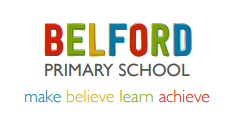 Autumn Term 2022Issue 2    20.12.23 Attendance AssemblyCongratulations to all the children that received certificates and prizes in our special attendance assembly this morning. 34 children have had an attendance above 98% this term. 15 of these children have attended every day. Well done to them all.  Attendance AssemblyCongratulations to all the children that received certificates and prizes in our special attendance assembly this morning. 34 children have had an attendance above 98% this term. 15 of these children have attended every day. Well done to them all. Class 2 Visit to NewcastleClass 2 enjoyed a visit to Newcastle on Tuesday 5th December. They spent the morning exploring The Great North Museum, followed by a delicious Chinese lunch and an afternoon sharing picture books at Seven Stories – The National Centre for Children’s Books. It was a fabulous day full of new experiences. Christmas Crafts at Bell ViewOur Reception children had a lovely time visiting the clients at Bell View on Tuesday 12th December. Together, they made Christmas decorations and enjoyed a good festive sing-song! They were a real credit to their families. Christmas Crafts at Bell ViewOur Reception children had a lovely time visiting the clients at Bell View on Tuesday 12th December. Together, they made Christmas decorations and enjoyed a good festive sing-song! They were a real credit to their families.Class 2 Visit to NewcastleClass 2 enjoyed a visit to Newcastle on Tuesday 5th December. They spent the morning exploring The Great North Museum, followed by a delicious Chinese lunch and an afternoon sharing picture books at Seven Stories – The National Centre for Children’s Books. It was a fabulous day full of new experiences. Into Film FestivalOur Reception to Year 6 children enjoyed a special screening of the film Trolls Band Together, on the 15th November at The Hub Community Cinema in Seahouses. The film highlighted the importance of friendship, never giving up and being proud of who you are.  The children behaved very well and enjoyed the experience.  Dates for the Diary22.12.23 Break up for Christmas08.01.24 Back to school 16.02.24 Break up for February half term. 26.02.24 Back to school28.03.24 Break up for Easter holiday.15.04.24 Back to School06. 05.24 May Bank Holiday24.05.24 Break up for half term03.06.24 Back to School19. 07. 24 break up for Summer HolidaySwimming Class 4 have enjoyed their swimming sessions this term. Class 3 will be swimming every Friday next term, starting on Friday 12th January.   Into Film FestivalOur Reception to Year 6 children enjoyed a special screening of the film Trolls Band Together, on the 15th November at The Hub Community Cinema in Seahouses. The film highlighted the importance of friendship, never giving up and being proud of who you are.  The children behaved very well and enjoyed the experience.  Dates for the Diary22.12.23 Break up for Christmas08.01.24 Back to school 16.02.24 Break up for February half term. 26.02.24 Back to school28.03.24 Break up for Easter holiday.15.04.24 Back to School06. 05.24 May Bank Holiday24.05.24 Break up for half term03.06.24 Back to School19. 07. 24 break up for Summer HolidayTwelve Reads of Christmas Congratulations to the 26 children who successfully completed our Twelve Reads of Christmas challenge. We were very impressed with the variety of books read and shared at home. Christmas Fun – thank you PTA!The PTA very kindly organised a Christmas family bingo afternoon on Wednesday 13th of  December. This was well attended and raised just over £300 for the school fund.Two of our Class 4 pupils, Eva and Robert, did a fantastic job of calling out the numbers. Our thanks go to them and the PTA.We also had our whole school visit to the pantomime on the 13th December. This year’s performance was a fun version of Cinderella.   Thank you very much to the PTA and all the families that have supported the PTA over the past year. Money raised by PTA events goes directly into the school fund to pay for resources, visits and enrichment opportunities. We are very grateful. Without our PTA and the generous support of our parents and carers, it would be difficult to provide the children with the experiences and resources that make our curriculum offer rich and varied. Thank you!Dates for the Diary22.12.23 Break up for Christmas08.01.24 Back to school 16.02.24 Break up for February half term. 26.02.24 Back to school28.03.24 Break up for Easter holiday.15.04.24 Back to School06. 05.24 May Bank Holiday24.05.24 Break up for half term03.06.24 Back to School19. 07. 24 break up for Summer HolidayTwelve Reads of Christmas Congratulations to the 26 children who successfully completed our Twelve Reads of Christmas challenge. We were very impressed with the variety of books read and shared at home. Christmas Fun – thank you PTA!The PTA very kindly organised a Christmas family bingo afternoon on Wednesday 13th of  December. This was well attended and raised just over £300 for the school fund.Two of our Class 4 pupils, Eva and Robert, did a fantastic job of calling out the numbers. Our thanks go to them and the PTA.We also had our whole school visit to the pantomime on the 13th December. This year’s performance was a fun version of Cinderella.   Thank you very much to the PTA and all the families that have supported the PTA over the past year. Money raised by PTA events goes directly into the school fund to pay for resources, visits and enrichment opportunities. We are very grateful. Without our PTA and the generous support of our parents and carers, it would be difficult to provide the children with the experiences and resources that make our curriculum offer rich and varied. Thank you!Dates for the Diary22.12.23 Break up for Christmas08.01.24 Back to school 16.02.24 Break up for February half term. 26.02.24 Back to school28.03.24 Break up for Easter holiday.15.04.24 Back to School06. 05.24 May Bank Holiday24.05.24 Break up for half term03.06.24 Back to School19. 07. 24 break up for Summer HolidayChildren in Need We had great fun on Friday 17th November, when we took part in the BBC Children in Need ‘Spotacular’ Challenge. Together we raised just over £100 for this very worthwhile cause. Thank you to everyone for your generous donations. Christmas Fun – thank you PTA!The PTA very kindly organised a Christmas family bingo afternoon on Wednesday 13th of  December. This was well attended and raised just over £300 for the school fund.Two of our Class 4 pupils, Eva and Robert, did a fantastic job of calling out the numbers. Our thanks go to them and the PTA.We also had our whole school visit to the pantomime on the 13th December. This year’s performance was a fun version of Cinderella.   Thank you very much to the PTA and all the families that have supported the PTA over the past year. Money raised by PTA events goes directly into the school fund to pay for resources, visits and enrichment opportunities. We are very grateful. Without our PTA and the generous support of our parents and carers, it would be difficult to provide the children with the experiences and resources that make our curriculum offer rich and varied. Thank you!Dates for the Diary22.12.23 Break up for Christmas08.01.24 Back to school 16.02.24 Break up for February half term. 26.02.24 Back to school28.03.24 Break up for Easter holiday.15.04.24 Back to School06. 05.24 May Bank Holiday24.05.24 Break up for half term03.06.24 Back to School19. 07. 24 break up for Summer HolidayHave a wonderful Christmas everyone. We looked forward to seeing you back for the spring term on Monday 8th January. 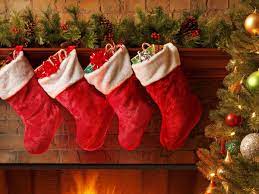 Christmas Fun – thank you PTA!The PTA very kindly organised a Christmas family bingo afternoon on Wednesday 13th of  December. This was well attended and raised just over £300 for the school fund.Two of our Class 4 pupils, Eva and Robert, did a fantastic job of calling out the numbers. Our thanks go to them and the PTA.We also had our whole school visit to the pantomime on the 13th December. This year’s performance was a fun version of Cinderella.   Thank you very much to the PTA and all the families that have supported the PTA over the past year. Money raised by PTA events goes directly into the school fund to pay for resources, visits and enrichment opportunities. We are very grateful. Without our PTA and the generous support of our parents and carers, it would be difficult to provide the children with the experiences and resources that make our curriculum offer rich and varied. Thank you! Christmas Performances Our Christmas performances were fantastic yesterday. We were very impressed with all the children, who took part with great confidence and enthusiasm.  Christmas Performances Our Christmas performances were fantastic yesterday. We were very impressed with all the children, who took part with great confidence and enthusiasm. 